CURRICILUMVITAE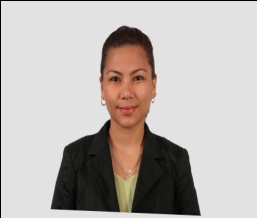 MERCY E-MAIL: mercy.381348@2freemail.com CAREEROBJECTIVE:ToobtainaninterestingandchallengingpositioninyourreputedorganizationthatwillallowmetousemyskillsandpotentialsthatIhavegainedfrommydiverseexperienceanddefineacomprehensivecareerdevelopmenttoservecompany.STRENGTHS:Hardworkingandresultoriented.Potentialtolearnandgraspcreativethingsrequiredforthespecificjob.Driventoexceedexpectationsandwillingnesstoworkinachallengingenvironment.Successfulincoordinatingwithpeopleatalllevelsandotherdepartmentsfortremendousresultstobestservethecustomer.Outstandingabilitytodeliverpresentationstolargeandsmallgroups.Successfulincoordinatingwithpeopleatalllevelsandotherdepartmentsfortremendousresulttobestservethecustomer.Quickonthekeyboardandhighlyaccuratewhilebrowsingwebpages.Abilitytoworkunderpressureandunderminimumsupervision.Positivemindandself-confident.CAREEREXPERIENCE:ADIDAS DOHA, QATAR: Worked as Sales Executive and Visual Merchandiser since July 2015 to June 2018.ROLES AND RESPONSIBILITIES:Defining, designing and implementing a creative visual merchandising strategyCreating appealing and eye-catching visual displays that lead the customer through the entire store Producing window displays, signs, interior displays, floor plans and special promotions displaysIdentify key messages and set a clear image of the end resultCome up with, revise and present design ideas with assistant merchandisersAct in alignment to the organization’s culture, products, image and target marketMonitor costs and work within budgetOversee the production and brief staff on arranging displaysChange displays to promote new product launches and reflect festive or seasonal themes Research lifestyle, demographics and design trendsResponsible for assigned sales targets (monthly, quarterly and annually).Sales specialist in products such as apparels, Adidas originals clothing lines.Achieved monthly target of 250,000 QAR.Goals set for centres month on month, maintaining relationship with target customers, customer service,Ensuring high rate of return on investment, sales support and sales.Working closely with buyers and other merchandisers to plan product ranges predicting sales and profitsSupervising and training junior staffSetting stock promotions/price reductions as appropriateCareer Highlights: Won Employee of the month successive timesQUALFON, DUMAGUETE, PHILIPPINES :WorkedasCustomer Service Executive from August 2013 to August 2014ROLESANDRESPONSIBILITIES:Professionally and appropriately represents Client Company to their respective customers in accordancewith established handling procedures.Regularly updates product knowledge and related programs and processes through continuous learning.Interacts with fellow team members, immediate superior and other resource persons to enhanceperformance.Performs other taskASEELA DRESS DESIGNERS AND UNIFORMS: WorkedasSalesExecutive(Outdoor)fromJune 2012 to July 2013ROLESANDRESPONSIBILITIES:Handle and maintain the cashGreet the customer, to help in identifying their requirements to promote productsAnswer the costumers’ question regarding the products, to negotiate the price on the spotArrange the merchandise properly and to supervise the ordering the supplies.Keeping in contact with existing customers in person and by phoneMaking appointments with and meeting new customersAgreeing sales, prices, contracts and paymentsMeeting sales targetsAdvising customers about delivery schedules and after-sales serviceRecording orders and sending details to the sales officeGiving feedback on sales trendsEDUCATIONALQUALIFICATION:Commercial Cooking NCII:Technical Education and Skills Development Authority, Philippines(2009)Bachelor of Science in Accountancy:Mondrian Aura College, Subic, Olongapo City, Philippines(2008)Secondary:Foundation University, Dumaguete City, Philippines(2004)Primary: Balugo Elementary School, Balugo, Valencia, Negros Oriental, Philippines(2000)COMPUTERSKILLS:Abletoworkindependentlyonallbasicoperatingsystemsi.e.Windows1998,2000,XP,Vista.ProficientinMicrosoftOffice,andbasicinternetsurfing.Excellenttypingspeed.BEHAVIOURALCOMPETENCIES:Strategic-mindedtoproviderelevantrecommendationstoensuregrowth.Analyticalandbeagoodatproblemsolving.Abilitytoprioritizeandattentivetodetail.Managedifficultoremotionalcustomersituations.PERSONAL DETAILS:Date of birth               : 27th Nov 1987Nationality                   : PhilippinesReligion                        : CatholicMarital status              : Single Languages known      : English, TagalogDriving license            : N/A----***----